ПОСТАНОВЛЕНИЕ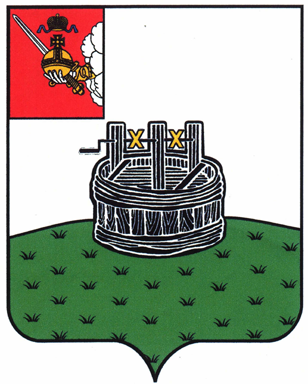 ГЛАВЫ ГРЯЗОВЕЦКОГО МУНИЦИПАЛЬНОГО ОКРУГА                              г. Грязовец  О поощренииВ соответствии с Положением о Почетной грамоте главы Грязовецкого муниципального округа, Благодарности главы Грязовецкого муниципального округа, Благодарственном письме главы Грязовецкого муниципального округа и ценном подарке от имени главы Грязовецкого муниципального округа, утвержденным постановлением главы Грязовецкого муниципального округа от 10 ноября 2022 года № 259 «О поощрениях главы Грязовецкого муниципального округа», рассмотрев представленные документы,ПОСТАНОВЛЯЮ:Наградить Почетной грамотой главы Грязовецкого муниципального округа за высокие достижения в социально-экономическом развитии Грязовецкого муниципального округа, многолетний добросовестный труд в отрасли жилищно-коммунального хозяйства ШАБАНОВУ Ольгу Алексеевну, главного бухгалтера Муниципального унитарного предприятия Грязовецкого муниципального округа Вологодской области «Управление жилищно-коммунального хозяйства поселка Вохтога».Глава Грязовецкого муниципального округа                                               С.А. Фёкличев22.01.2024№5